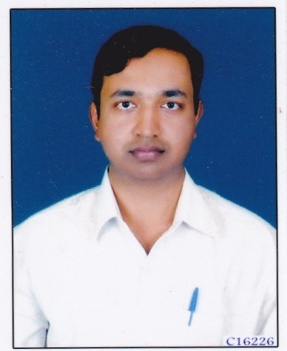 CURRICULUM VITAE Name 	 : Prashant S. SidnalAddress 	 : P.S.Sidnal                                                   Pl.no.17 Shriram Nagar	  At/Pt Mutaga	  PIN CODE: 591124Date of Birth	 :05/01/1984Objective	 : “To take on the challenge to teach English      	    Language and Literature to Post graduate   	   Students”Educational Qualification 	: P.G. in English & U.G. from                                                    K.L.E.S’S	  Lingaraj College Belagavi,                                                   Karnatak University,DharawadAdditional Qualification 	:  Passed Certificate Course in Computer  	  Basic Computer , C, C+Date of entry into service         : 01/08/2010Date of joining the institution   : 07/02/2018Present designation                   : Lecturer Year of award of M.Phil/Ph.D   : M.Phil. Year of award 27/09/2011& Thesis title 	   “ Henry James As A  Critic : A Study”                                                   : Ph.D. Year of award 12/03/2018              “Chitra Banerjee Divakaruni and Jhumpa                                                                                Lahiri as the  women Writers of the Indian Diaspora” Orientation /Refresher courses/        :    Orientation               : NilSeminar/Workshops/Training                Refresher courses     : NilAttended	           Seminar attended      : 08	           Workshops                : 05	           Training Attended     :  NilPaper presented                             : National – 09Details of Publication 	      : National – 02 , International – 08.	   With ISBN NO : 978-93-83871797                                                               ISSN NO : 0976-299XDetails of Extension activities/         :   “Help age India” for creating awareness   Social activites                                   and assisting in raising funds for the                                                              care of the elderly, irrespective of race,                                                              religion,cate or creed.Details of Consultancy Services        : NilDetails of Research Guideship          : Nil Details of Award                                : Nil Any other                                         :    Nominated as a member (Alumni) to the       	        Board of  Studies in English (PG)                                                                    K.L.E.S’S  Lingaraj College,Belagavi